 St Johns Middle School Academy Knowledge Organiser Year 6 Autumn term 1: were the Vikings ever civil? 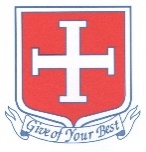 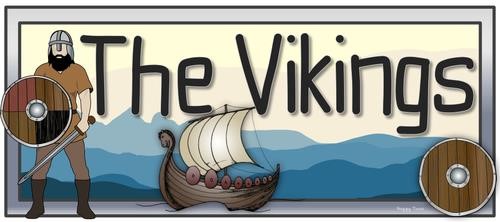  St Johns Middle School Academy Knowledge Organiser Year 6 Autumn term 1: were the Vikings ever civil?  St Johns Middle School Academy Knowledge Organiser Year 6 Autumn term 1: were the Vikings ever civil?  St Johns Middle School Academy Knowledge Organiser Year 6 Autumn term 1: were the Vikings ever civil? Where did the Vikings settle in Britain? What happened to the Vikings? Key Dates Key Dates Danelaw covered an area east of their line joining London and Chester. Everything to the east belonged to the Vikings. There were three main areas where Vikings lived - Northumbria (which included modern-day Yorkshire), East Anglia, and the Five Boroughs. A borough was a town and the five towns were Leicester, Nottingham, Derby, Stamford and Lincoln. Viking families came to settle on these lands. Good farmland was scarce in the Vikings' own countries, and they were looking for a better life.  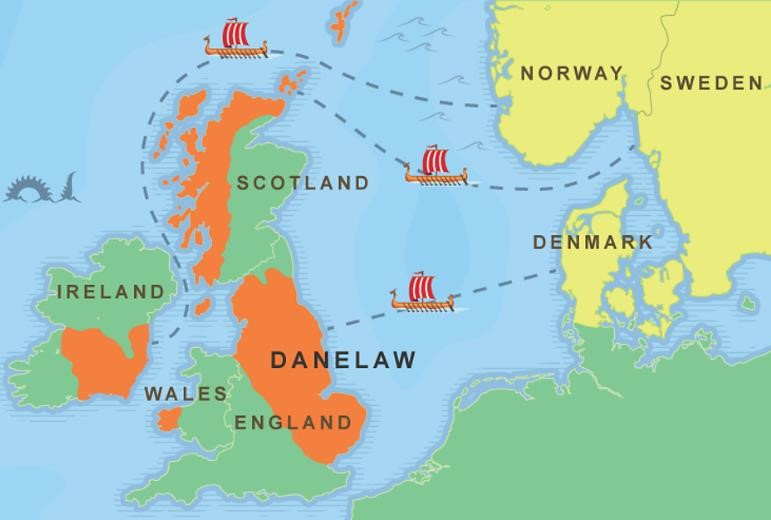 English kings gradually recaptured more and more land from the Vikings. Alfred's son Edward fought for control of the Danelaw and Alfred's grandson, Athelstan, pushed English power north as far as Scotland. In 954, the Anglo-Saxons drove out Eric Bloodaxe, the last Viking king of Jorvik. Later, when Eric was killed in battle, the Vikings agreed to be ruled by England's king. In the early 11th century, England had a weak king. His name was Ethelred the Unready. Ethelred tried to stop the Vikings from invading by giving them gold and land. This money was called Danegeld. But it didn’t work – the Vikings took the gold and attacked anyway. In 1002, Ethelred's soldiers killed many Viking families in the Danelaw. This made King Sweyn of Denmark angry. He invaded England and Ethelred had to flee to France. 793   829 Vikings attack LindisfarneWessex becomes the Supreme Kingdom  Danelaw covered an area east of their line joining London and Chester. Everything to the east belonged to the Vikings. There were three main areas where Vikings lived - Northumbria (which included modern-day Yorkshire), East Anglia, and the Five Boroughs. A borough was a town and the five towns were Leicester, Nottingham, Derby, Stamford and Lincoln. Viking families came to settle on these lands. Good farmland was scarce in the Vikings' own countries, and they were looking for a better life.  English kings gradually recaptured more and more land from the Vikings. Alfred's son Edward fought for control of the Danelaw and Alfred's grandson, Athelstan, pushed English power north as far as Scotland. In 954, the Anglo-Saxons drove out Eric Bloodaxe, the last Viking king of Jorvik. Later, when Eric was killed in battle, the Vikings agreed to be ruled by England's king. In the early 11th century, England had a weak king. His name was Ethelred the Unready. Ethelred tried to stop the Vikings from invading by giving them gold and land. This money was called Danegeld. But it didn’t work – the Vikings took the gold and attacked anyway. In 1002, Ethelred's soldiers killed many Viking families in the Danelaw. This made King Sweyn of Denmark angry. He invaded England and Ethelred had to flee to France. 851 Athelstan, son of the king of Wessex, defeats a Viking fleet in battle  Danelaw covered an area east of their line joining London and Chester. Everything to the east belonged to the Vikings. There were three main areas where Vikings lived - Northumbria (which included modern-day Yorkshire), East Anglia, and the Five Boroughs. A borough was a town and the five towns were Leicester, Nottingham, Derby, Stamford and Lincoln. Viking families came to settle on these lands. Good farmland was scarce in the Vikings' own countries, and they were looking for a better life.  English kings gradually recaptured more and more land from the Vikings. Alfred's son Edward fought for control of the Danelaw and Alfred's grandson, Athelstan, pushed English power north as far as Scotland. In 954, the Anglo-Saxons drove out Eric Bloodaxe, the last Viking king of Jorvik. Later, when Eric was killed in battle, the Vikings agreed to be ruled by England's king. In the early 11th century, England had a weak king. His name was Ethelred the Unready. Ethelred tried to stop the Vikings from invading by giving them gold and land. This money was called Danegeld. But it didn’t work – the Vikings took the gold and attacked anyway. In 1002, Ethelred's soldiers killed many Viking families in the Danelaw. This made King Sweyn of Denmark angry. He invaded England and Ethelred had to flee to France. 866 - 77 Invasion of the Great Danish (Viking) Army (Great Heathen ArmyDanelaw covered an area east of their line joining London and Chester. Everything to the east belonged to the Vikings. There were three main areas where Vikings lived - Northumbria (which included modern-day Yorkshire), East Anglia, and the Five Boroughs. A borough was a town and the five towns were Leicester, Nottingham, Derby, Stamford and Lincoln. Viking families came to settle on these lands. Good farmland was scarce in the Vikings' own countries, and they were looking for a better life.  English kings gradually recaptured more and more land from the Vikings. Alfred's son Edward fought for control of the Danelaw and Alfred's grandson, Athelstan, pushed English power north as far as Scotland. In 954, the Anglo-Saxons drove out Eric Bloodaxe, the last Viking king of Jorvik. Later, when Eric was killed in battle, the Vikings agreed to be ruled by England's king. In the early 11th century, England had a weak king. His name was Ethelred the Unready. Ethelred tried to stop the Vikings from invading by giving them gold and land. This money was called Danegeld. But it didn’t work – the Vikings took the gold and attacked anyway. In 1002, Ethelred's soldiers killed many Viking families in the Danelaw. This made King Sweyn of Denmark angry. He invaded England and Ethelred had to flee to France. 867 The Vikings kill rival kings of Northumbria and capture York – The city becomes Jorvik, the Viking capital in England Danelaw covered an area east of their line joining London and Chester. Everything to the east belonged to the Vikings. There were three main areas where Vikings lived - Northumbria (which included modern-day Yorkshire), East Anglia, and the Five Boroughs. A borough was a town and the five towns were Leicester, Nottingham, Derby, Stamford and Lincoln. Viking families came to settle on these lands. Good farmland was scarce in the Vikings' own countries, and they were looking for a better life.  English kings gradually recaptured more and more land from the Vikings. Alfred's son Edward fought for control of the Danelaw and Alfred's grandson, Athelstan, pushed English power north as far as Scotland. In 954, the Anglo-Saxons drove out Eric Bloodaxe, the last Viking king of Jorvik. Later, when Eric was killed in battle, the Vikings agreed to be ruled by England's king. In the early 11th century, England had a weak king. His name was Ethelred the Unready. Ethelred tried to stop the Vikings from invading by giving them gold and land. This money was called Danegeld. But it didn’t work – the Vikings took the gold and attacked anyway. In 1002, Ethelred's soldiers killed many Viking families in the Danelaw. This made King Sweyn of Denmark angry. He invaded England and Ethelred had to flee to France. 878 Wessex is overrun by Vikings and King Alfred goes into hiding Danelaw covered an area east of their line joining London and Chester. Everything to the east belonged to the Vikings. There were three main areas where Vikings lived - Northumbria (which included modern-day Yorkshire), East Anglia, and the Five Boroughs. A borough was a town and the five towns were Leicester, Nottingham, Derby, Stamford and Lincoln. Viking families came to settle on these lands. Good farmland was scarce in the Vikings' own countries, and they were looking for a better life.  English kings gradually recaptured more and more land from the Vikings. Alfred's son Edward fought for control of the Danelaw and Alfred's grandson, Athelstan, pushed English power north as far as Scotland. In 954, the Anglo-Saxons drove out Eric Bloodaxe, the last Viking king of Jorvik. Later, when Eric was killed in battle, the Vikings agreed to be ruled by England's king. In the early 11th century, England had a weak king. His name was Ethelred the Unready. Ethelred tried to stop the Vikings from invading by giving them gold and land. This money was called Danegeld. But it didn’t work – the Vikings took the gold and attacked anyway. In 1002, Ethelred's soldiers killed many Viking families in the Danelaw. This made King Sweyn of Denmark angry. He invaded England and Ethelred had to flee to France. 886 Treaty of Wedmore England is divided – The Saxons retain the west, while the east was to be Viking territory - later known as the 'Danelaw' - where the English and Vikings were equal in law. Danelaw covered an area east of their line joining London and Chester. Everything to the east belonged to the Vikings. There were three main areas where Vikings lived - Northumbria (which included modern-day Yorkshire), East Anglia, and the Five Boroughs. A borough was a town and the five towns were Leicester, Nottingham, Derby, Stamford and Lincoln. Viking families came to settle on these lands. Good farmland was scarce in the Vikings' own countries, and they were looking for a better life.  English kings gradually recaptured more and more land from the Vikings. Alfred's son Edward fought for control of the Danelaw and Alfred's grandson, Athelstan, pushed English power north as far as Scotland. In 954, the Anglo-Saxons drove out Eric Bloodaxe, the last Viking king of Jorvik. Later, when Eric was killed in battle, the Vikings agreed to be ruled by England's king. In the early 11th century, England had a weak king. His name was Ethelred the Unready. Ethelred tried to stop the Vikings from invading by giving them gold and land. This money was called Danegeld. But it didn’t work – the Vikings took the gold and attacked anyway. In 1002, Ethelred's soldiers killed many Viking families in the Danelaw. This made King Sweyn of Denmark angry. He invaded England and Ethelred had to flee to France. 926 Eastern England is conquered by the Saxons Danelaw covered an area east of their line joining London and Chester. Everything to the east belonged to the Vikings. There were three main areas where Vikings lived - Northumbria (which included modern-day Yorkshire), East Anglia, and the Five Boroughs. A borough was a town and the five towns were Leicester, Nottingham, Derby, Stamford and Lincoln. Viking families came to settle on these lands. Good farmland was scarce in the Vikings' own countries, and they were looking for a better life.  English kings gradually recaptured more and more land from the Vikings. Alfred's son Edward fought for control of the Danelaw and Alfred's grandson, Athelstan, pushed English power north as far as Scotland. In 954, the Anglo-Saxons drove out Eric Bloodaxe, the last Viking king of Jorvik. Later, when Eric was killed in battle, the Vikings agreed to be ruled by England's king. In the early 11th century, England had a weak king. His name was Ethelred the Unready. Ethelred tried to stop the Vikings from invading by giving them gold and land. This money was called Danegeld. But it didn’t work – the Vikings took the gold and attacked anyway. In 1002, Ethelred's soldiers killed many Viking families in the Danelaw. This made King Sweyn of Denmark angry. He invaded England and Ethelred had to flee to France. 927 Athelstan, king of Wessex, takes York from the Vikings Danelaw covered an area east of their line joining London and Chester. Everything to the east belonged to the Vikings. There were three main areas where Vikings lived - Northumbria (which included modern-day Yorkshire), East Anglia, and the Five Boroughs. A borough was a town and the five towns were Leicester, Nottingham, Derby, Stamford and Lincoln. Viking families came to settle on these lands. Good farmland was scarce in the Vikings' own countries, and they were looking for a better life.  English kings gradually recaptured more and more land from the Vikings. Alfred's son Edward fought for control of the Danelaw and Alfred's grandson, Athelstan, pushed English power north as far as Scotland. In 954, the Anglo-Saxons drove out Eric Bloodaxe, the last Viking king of Jorvik. Later, when Eric was killed in battle, the Vikings agreed to be ruled by England's king. In the early 11th century, England had a weak king. His name was Ethelred the Unready. Ethelred tried to stop the Vikings from invading by giving them gold and land. This money was called Danegeld. But it didn’t work – the Vikings took the gold and attacked anyway. In 1002, Ethelred's soldiers killed many Viking families in the Danelaw. This made King Sweyn of Denmark angry. He invaded England and Ethelred had to flee to France. 939 Athelstan, first king of all England dies Danelaw covered an area east of their line joining London and Chester. Everything to the east belonged to the Vikings. There were three main areas where Vikings lived - Northumbria (which included modern-day Yorkshire), East Anglia, and the Five Boroughs. A borough was a town and the five towns were Leicester, Nottingham, Derby, Stamford and Lincoln. Viking families came to settle on these lands. Good farmland was scarce in the Vikings' own countries, and they were looking for a better life.  English kings gradually recaptured more and more land from the Vikings. Alfred's son Edward fought for control of the Danelaw and Alfred's grandson, Athelstan, pushed English power north as far as Scotland. In 954, the Anglo-Saxons drove out Eric Bloodaxe, the last Viking king of Jorvik. Later, when Eric was killed in battle, the Vikings agreed to be ruled by England's king. In the early 11th century, England had a weak king. His name was Ethelred the Unready. Ethelred tried to stop the Vikings from invading by giving them gold and land. This money was called Danegeld. But it didn’t work – the Vikings took the gold and attacked anyway. In 1002, Ethelred's soldiers killed many Viking families in the Danelaw. This made King Sweyn of Denmark angry. He invaded England and Ethelred had to flee to France. 954 Eric Bloodaxe, the last Viking king in England, is forced out of Jorvik (York) 